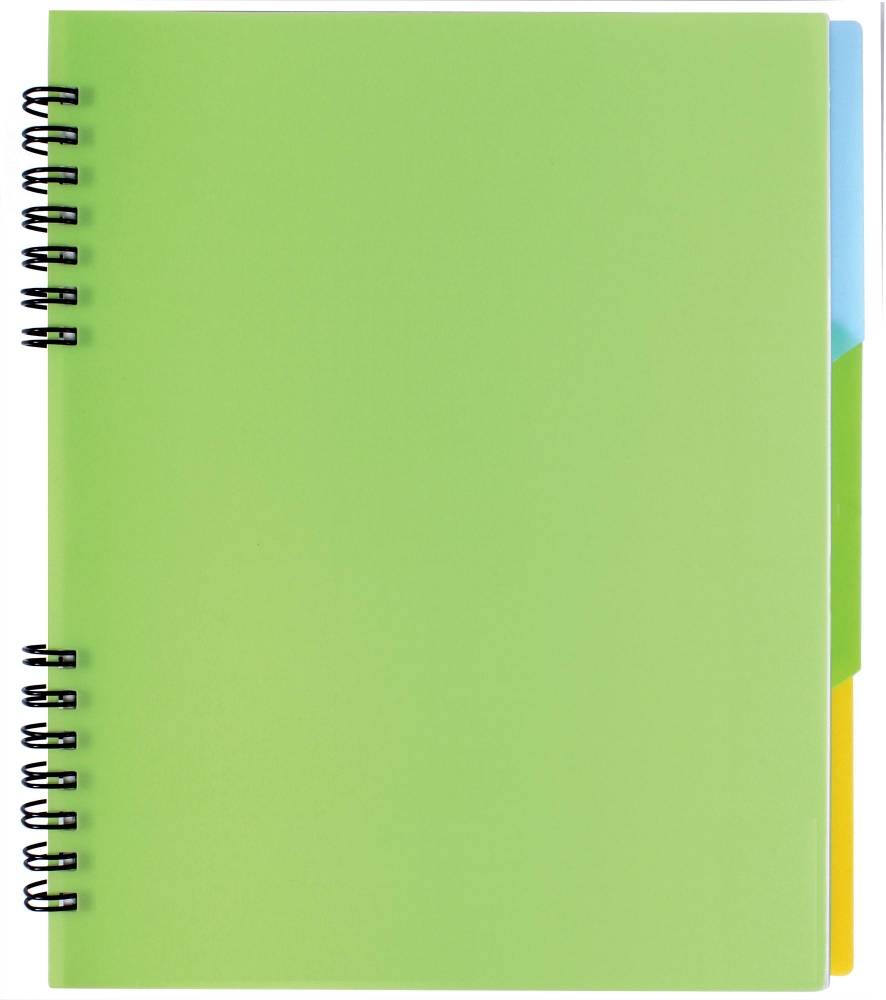 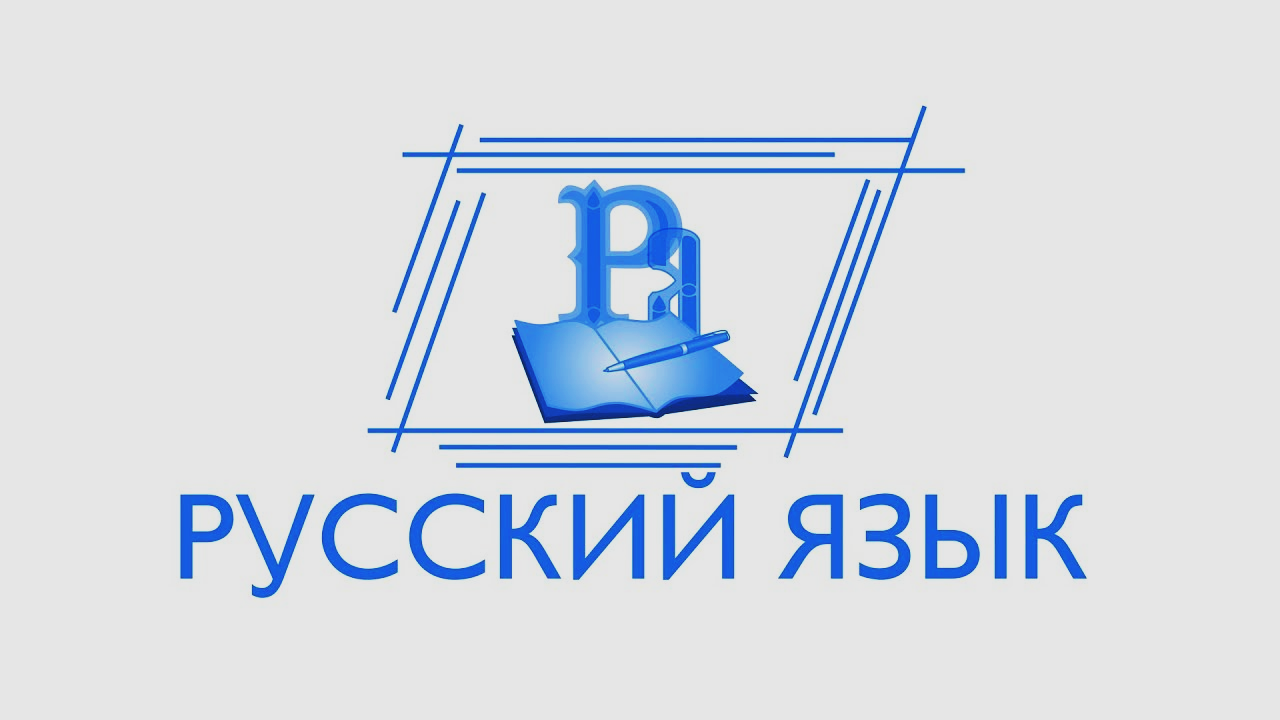                                                           Интерес к учению появляется только тогда, когда есть вдохновение, рождающееся от успеха.                                                                                               В.А.Сухомлинский        Актуальность опыта         В соответствии с Кодексом Республики Беларусь об образовании  процесс образования рассматривается как обучение и воспитание в интересах личности, общества и государства, направленные на усвоение знаний, умений, навыков, формирование гармоничной, разносторонне развитой личности обучающегося [6, с.4].  Первоочередную задачу обучения образования  на ІІ-III ступени общего среднего образования Концепция учебного предмета «Русский язык» определяет как формирование и развитие языковой личности учащегося, его познавательной культуры, формирование готовности и способности учащихся к эффективному речевому общению, социокультурное развитие личности школьника[1, с. 5].        Проработав 21 год учителем русского языка и литературы,  я пришла к выводу, что у подавляющего большинства обучающихся низкий уровень познавательных интересов, мотивации  изучения русского языка  и,  как следствие – невысокий уровень качества знаний по предмету.         Считаю, что невозможно добиться положительных результатов в своей работе без формирования устойчивого познавательного интереса учащихся к изучаемому материалу, активизации познавательной  деятельности.      Поиск ответов на вопросы:  как сделать урок интересным, ярким,  как увлечь ребят своим предметом, как в процессе обучения русскому языку активизировать познавательную активность учащихся, чтобы они могли максимально использовать возможности своего внимания, памяти, мышления и какими приёмами воспользоваться для развития  интеллектуальных и творческих способностей, побудил меня  обратиться  к современным технологиям, которые позволяют формировать указанные компетенции.                                                                        Мой педагогический опыт по использованию методических приёмов интегральной необходимостью развивать интеллектуальные, творческие способности  учащихся  и передачей готовых знаний  при  традиционных формах  обучения.          Актуальность проблемы опыта состоит в том, что формы, приемы и методы современных технологии при правильном выборе их сочетаний позволят изменить ситуацию в образовательном процессе:- стимулируют познавательную деятельность учащихся;- развивают творческую  активность и самостоятельность;-активизируют мыследеятельность и взаимодействие с другими участниками образовательного процесса;- создают условия для формирования общей культуры ребенка.Цель опыта:  повышение активности познавательной деятельности учащихся на уроках русского языка посредством использования разнообразных методов, приемов, форм интегральной технологии  образования.Задачи:  1) выявить методы, приемы, формы, активизирующих познавательную деятельность учащихся на уроках русского языка;2) использовать апробирование методов, приемов, форм интегральной технологии;3) оценить и эффективность применения методов, приемов и форм интегральной технологии для активизации познавательной деятельности учащихся.4) разработать «Рабочие карты уроков», «Оценочные листы», «Интеллект-карты»  по теме «Сложное предложение» для организации познавательной деятельности на уроках русского языка в 9 классе.5) оценить эффективность использования методов, приемов и форм активизации познавательной деятельности  учащихся.Ведущая идея опыта: активность учеников на уроке может обеспечить успешное усвоение  учебного материала по русскому языку, становление и развитие положительных качеств личности. Сущность опыта        Проблема познавательной активности – одна из вечных проблем педагогики. Педагоги прошлого и настоящего по-разному пытаются ответить на извечный вопрос: как сделать так, чтобы ребенок учился с охотой и желанием?Познавательную активность как педагогическое явление необходимо рассматривать как двусторонний взаимосвязанный процесс: с одной стороны, это форма самоорганизации и самореализации  учащихся, с другой - результат особых усилий педагога в организации познавательной деятельности учащихся.      Как оказалось, оптимальным и результативным средством реализации данной идеи явилось использование методов, приемов, форм интегральной образовательной технологии (ИОТ). Сущность  и пути реализации технологии описаны в книгах [3,4] и методических статьях. ИОТ основывается на теории поэтапного формирования умственной деятельности П.Я.Гальперина [4, с.63] и идее укрупнения дидактических единиц П.М.Эрдниева [7, с.32].    Интегральная технология  является интегральной по своей сути, поскольку она, во-первых, направлена  на усвоение учащимися нормативных (программных)  требований, на развитие универсальных, надпредметных способностей учащихся (познавательных, творческих, оргдеятельностных); во-вторых, она интегрирует разнообразные как знаниевые, так и способностные методики и элементы технологий (объяснительно-иллюстративное обучение, проблемное обучение, проектное обучение и др.); в-третьих, ее применение осуществляется на основе  интеграции прогрессивных идей в имеющийся у педагога опыт обучения школьников. Используя данную технологию, я свою задачу вижу в том, чтобы подготовить человека думающего и чувствующего, способного не просто получать знания, но и использовать их в жизни, умеющего жить в социуме, обладающего внутренней мотивацией. Считаю, что должна обучить учащихся навыкам самостоятельного исследования, добыванию знаний, умению творчески мыслить, решать возникающие проблемы.       Познавательная деятельность учащихся проектируется в методах обучения. Именно с помощью методов устанавливается связь между действиями учителя и познавательной деятельностью ученика. На мой взгляд, реализации активного обучения учащихся большую роль играет сочетание в образовательном процессе репродуктивного, частично-поискового, проблемного, исследовательского методов, которые в значительной степени стимулируют познавательную деятельность учащихся. При использовании таких методов создаются психолого-педагогические условия, в которых ученик может занять активную личную позицию и в полной мере проявить себя как субъект учебной деятельности.      Формы организации образовательного процесса и познавательной деятельности учащихся разнообразны. На разных этапах  в зависимости от решающих учебно-воспитательных задач уроков использую индивидуальную, групповую и  фронтальную формы работы учащихся, благодаря чему они овладевают не только системой знаний, методами познавательной деятельности, но и социальными навыками. За годы работы в школе заметила, что активную позицию в образовательном процессе ученик занимает, когда работает в группе или паре. Объединяя в группы учащихся, стараюсь обязательно включить «сильного» ученика, который сможет оказать помощь более «слабому». Во время урока состав групп может меняться, если ученикам будут предложены разноуровневые задания, которые они будут выполнять  в группе, или ребята захотят выступить, например,  в  роли «Корректоров»,  «Теоретиков» и т.д.       Для включения учащихся в активную самостоятельную работу использую как традиционные для ИОТ формы уроков, так и нетрадиционные занятия: семинар-практикум, урок-конференция, урок-исследование, урок-путешествие. Применяемые мной формы организации образовательного процесса  взаимно дополняют друг друга, повышают мотивацию учащихся и активизируют их познавательную деятельность.       Готовясь к урокам русского языка и литературы, стараюсь создать оптимальные условия для развития и самореализации индивидуальных и творческих способностей личности школьника. Мыслительную и познавательную деятельность учащихся на уроках активизирую с помощью нестандартных заданий, постановки проблемных вопросов, интеллект-карт, учебно-познавательных игр, блочно - модульного обучения, исследовательской  работы, тестирования, алгоритмических методов обучения (Приложение 1.1).       Чтобы понять, какой прием или техника используется на уроке для активизации познавательной деятельности учащихся, остановлюсь на некоторых этапах урока.Методы, приемы и формы, активизирующие познавательную деятельность на ориентировочно-мотивационном этапе       Именно на этом этапе все учащиеся должны активно включиться в работу, поэтому стараюсь создать условия для самоопределения учеников на дальнейшую деятельность и ее результаты  посредством подбора методов, приемов и форм. Мной используются репродуктивный, частично-поисковый, проблемный методы. Наибольшую активность и заинтересованность учащиеся проявляют при создании на первом этапе урока проблемной ситуации. Часто применяю такие приемы, как «Мозговой штурм», «Чистая доска», «Ориентировка на цели», «Диктант с проблемой», «Разбросаем по колонкам», входной тест и др. (приложение 1.2)        Начальным моментом мыслительного процесса обычно является проблемная ситуация. Мыслить человек начинает тогда, когда у него появляется потребность что-то понять. Проблемная ситуация - это ситуация, которая характеризуется противоречием между имеющимися у учащихся знаниями и умениями и предъявляемыми требованиями или новой информацией. Осознание этого противоречия учеником может служить мотивом познавательной деятельности и вызывает необходимость в получении новых знаний [4, с.65].               Создание проблемной ситуации и выход на тему урока           Фрагмент урока «Правописание проверяемой гласной в корне слова»                                    Ответьте на проблемный вопрос, поставленный в тексте:                     Туристы шли непроходимыми горными тропами. Располагаясь на ночлег, один из них, вздохнув, сказал: « После такого опасного перехода можно пос…деть».    Товарищи вопросительно посмотрели на него. Почему туристы не поняли друг друга? (Создается проблемная ситуация)     2) фрагмент урока «Действительные и страдательные причастия»             Однажды восьмилетний мальчик Вася Петров написал своему учителю письмо и подписался так (фраза заранее написана на доске): «Любимый и уважаемый Ваш ученик Вася Петров». Все стали смеяться над мальчиком. А произошло это потому…            Почему все смеялись над Васей? В конце урока вы должны помочь мальчику исправить ошибку.              Таким образом создаются условия выхода на тему урока и принятия учениками цели  урока. Цель показывает, к какому результату должен прийти ученик на уроке. Я использую разные приемы  ориентировки учащихся на принятие цели урока. Представляю некоторые из них.               Приёмы ориентировки учащихся на принятие цели урокаМетоды, приемы и формы, активизирующие познавательную деятельность на операционно-познавательном этапе (приложение 1.3)        Именно на этом этапе осуществляется организация учебной деятельности учащихся по восприятию новых знаний и их усвоению. На моих уроках учащиеся создают опорные конспекты в виде таблиц, составляют интеллект-карты, дополняют недостающей информацией таблицы с «белыми пятнами». Применяя приемы «Заполнение кластера» или «Составь интеллект-карту» (приложение 1.4), таблицы с «белыми пятнами» (приложение 1.3), я создаю условия, которые позволяют ученикам самим добывать информацию, создавать учебную среду для развития, самопознания и самовыражения личности, развить способность к самостоятельной аналитической и оценочной работе с информацией любой степени сложности, формировать у учащихся навыки самообразования, организовать групповую работу на уроке, создать в классе атмосферу партнерства.         Организацию познавательной деятельности по усвоению новых знаний, групповое взаимодействие на данном этапе осуществляю, используя  приемы «Найди пару», «Умный редактор», «Чудесные ступеньки», «Заколдованный текст», «Четвертый лишний», «Создай интеллект-карту» (приложение 1.6).         Таким образом, формирование у учащихся мотивации учения и обучение их навыкам добывания и использования информации определяют возможности активизации и осуществления продуктивной учебно-познавательной деятельности.Методы, приемы и формы, организующие познавательную деятельность на контрольно-оценочном этапе урока         Оценочная деятельность также является одним из средств активизации познавательной деятельности учащихся. На данном этапе я предлагаю своим ученикам выполнить выходной (разноуровневый) тест (приложение 1.7), который соответствует целям урока. Он примечателен тем, что проверяются и оцениваются результаты всех учащихся по  всем учебным элементам, и тем, что позволяет увидеть успехи, а также «болевые точки» в знаниях, и осуществить своевременную коррекцию. Использование различных тестов и тестовых заданий для контроля и оценки образовательных результатов учащихся приобретает особую актуальность в связи с необходимостью подготовки выпускников к сдаче РТ и ЦТ.        На своих уроках я стараюсь создать условия для проявления и формирования оценочной деятельности самих учащихся. В условиях самооценки ученик видит свои успехи, затруднения, он без опасений сообщает учителю о своих проблемах. При этом «учащийся является субъектом образовательного процесса, субъектом оценочной деятельности; он может сам оценить, что он уже знает и что ему ещё нужно выучить, чтобы достичь поставленной цели. Это помогает ему в учении, делает активным участником этого процесса»[5,с.70].        Эффективными инструментами для организации деятельности учащихся по самооценке являются оценочные листы, которые заполняются учащимися и позволяют учащемуся видеть и понимать свои успехи и затруднения. Таким образом я получаю подробную фиксированную оценку реальных достижений учащихся, провожу анализ полученных результатов. Это важно для коррекции деятельности и ее результатов и обеспечения познавательной мотивации.                                        Оценочный лист урока   Урок  русского  языка     Класс  9                      Дата………………   Тема урока «…………………………………………………………..»   Фамилия, имя ученика………………………………………………           Считаю, что огромное значение в учебном процессе имеет рефлексия. На заключительном этапе обязательно включаю учащихся в рефлексивную деятельность по осмыслению того, что происходило с ними на уроке. Через рефлексивную деятельность ученики осознают сферу своих познавательных интересов, источник трудностей. Для этого использую такие формы рефлексии, как «Закончи предложение», синквейн, «Плюсы – минусы - интересно», «Букет настроения» (приложение 1.8).          В результате рефлексивной деятельности ученики определяют для себя дальнейшие шаги в познании и ставят задачи для работы дома, тем самым стимулируя познавательную деятельность.          Таким образом, все этапы урока развивают у обучающихся внутреннюю мотивацию к изучению русского языка, способствуют формированию и развитию языковой личности учащегося, его познавательной культуры.          Эффективность использования форм и методов обучения на уроках русского языка как средства познавательной деятельности зависит от реализации определенных условий и требований. При подготовке к уроку выбор методов,  приемов и форм не может быть произвольным. Нужно учитывать: цель обучения и уровень обучения, которого нужно достигнуть, сложность учебного материала, учет индивидуальных темпов усвоения материала учащимися, взаимоотношения между учителем и детьми, которые сложились в процессе учебной деятельности.         Считаю, что использование методов, приемов и форм активизации познавательной деятельности учащихся помогает учителю сделать процесс обучения более эффективным и интересным, дает возможность не только повышать интерес к изучаемому материалу, но и развивать их творческую активность и самостоятельность.Результативность и эффективность          В процессе проделанной мною работы по данной теме по применению приемов и методов интегральной технологии, способствующих активизации познавательной деятельности на уроках русского языка, можно отметить положительную динамику в развитии познавательной активности учащихся.            При диагностировании успешности опыта мною были выбраны следующие критерии оценки:1) средний балл учащихся по русскому языку среди выпускников школы в 2011 году и в 2015 году;2) средний балл ЦТ по русскому языку за период с 2009 года; 3) результативность участия в Республиканской олимпиаде по русскому языку и литературе и районной весенней олимпиаде, конференциях, конкурсах;3) мониторинг среднего балла по русскому языку учащихся 5(6) класса, 11 класса (повышенный уровень).         Результативность опыта подтверждается следующими достижениями учащихся:- средний балл учащихся по русскому языку среди выпускников школы в 2011 году составляет 49,5 баллов, а средний балл выпускников 2015 года – 68,5 баллов;- средний балл ЦТ по русскому языку составляет: 2009 год – 57 баллов, 2010- 92 балла, 2013 год – 58 баллов, 2015 год – 67 баллов, 2019 – 64 балла (использовались данные только тех выпускных классов, в которых я преподавала  русский язык).        За годы становления опыта учащиеся многократно получали дипломы и похвальные листы на различных этапах Республиканской олимпиады по русскому языку и литературе (приложение 3);- в числе достижений последних двух лет – дипломы на осенней  районной олимпиаде: 2017 год - диплом 3-й степени,  похвальный лист; 2018 год - диплом 3-й степени, два похвальных листа;  на весенней олимпиаде - 2018 год – два диплома 1-й степени, диплом 2-й степени, три диплома 3-й степени, похвальный лист; 2019 год – диплом 1-й степени, диплом 2-й степени,  два диплома 3-й степени, три  похвальных листа.        Успешное развитие исследовательских компетенций учащихся можно проследить по активности участия их в научно-практической конференции «Эврика». В 2018 году на районном этапе мои ученики получили Диплом 1-й степени, в 2019 - диплом 1 степени.        Результаты опыта показали, что использование методов, приемов, форм активизации познавательной деятельности учащихся через интегральную технологию обучения дает возможность не только повышать интерес учащихся к изучению русского языка, но и развивает их творческую активность и самостоятельность, что оказывает существенное влияние на эффективность образовательного процесса.        Обобщенный опыт по использованию методов, приемов, форм активизации познавательной деятельности распространяется мною среди педагогов Сенненского района на семинарах-практикумах, дистанционных семинарах.         Представленный опыт во многом может быть использован в практике других учителей, которые могут творчески использовать ведущую идею опыта, а также методы и средства обучения, оптимальное сочетание и применение которых способствует активизации познавательной деятельности учащихся на уроке.Список литературы1. Концепция учебного предмета «Русский язык» // Образовательный портал www. adu. by. / Национальный институт образования2. Образовательный стандарт учебного предмета «Русский язык» //   Образовательный портал www. adu. by. / Национальный институт образования3. Гузеев, В.В. Теория и практика интегральной образовательной технологии /В.В.Гузеев.- М.: Народное образование, 2001. – 224 с.4. Запрудский, Н.И. Современные школьные технологии: Пособие для учителей.  – 2-е изд. / Н.И. Запрудский. – Мн., 2004. – 288 с. – (Мастерская учителя)5. Запрудский, Н.И. Контрольно-оценочная деятельность учителя и учащихся: пособие для учителя / Н.И. Запрудский. – Минск: Сэр-Вит, 2012. – 160 с. – (Мастерская учителя)6. Ильницкая, И.А. Проблемные ситуации и пути их создания на уроке /И.А. Ильницкая. – М.: Знание, 1985. – 80 с.7. Эрдниев П.М. Укрупнение дидактических единиц как технология обучения /П.М.Эрдниев. – М.,1992. 216 с.Приложение 1.1Методы, приемы, формы, организующие познавательную деятельность учащихся на различных этапах урока	Приложение 1.2Приемы активизации полученных ранее знанийПриложение 1.3Приемы и формы, активизирующие познавательную деятельность на операционно-познавательном этапе.                  Прием «Ориентировочная карта с «белыми пятнами» (Фрагмент урока по теме «Обособленные члены предложения со значением уточнения, пояснения, присоединения»).- Заполните ориентировочную карту недостающей информацией (см. учебник 9 класса §43, стр.194, учебник 11 класса, стр.130, 143. Составьте учебное сообщение об одном из обособленных членов.1-ая группа готовится озвучить материал «Уточняющие члены предложения».2-ая группа –   «Пояснительные члены предложения».3-ая группа – «Присоединительные члены предложения».(Комментарий учителя по заполнению таблицы:- Заполните «белые пятна» таблицы нужной информацией. Обратите внимание на примеры, чтобы увидеть, как работает данная конструкция.                                                                                                              Приложение 1.4Прием «Заполнение кластера» по теме «Двоеточие в сложном бессоюзном предложении»Ученикам предлагается в пустые прямоугольники алгоритма записать правила, которые они уже изучили по постановке двоеточия. После изучения темы «Двоеточие в сложном бессоюзном предложении» (работая в группах) дополняют алгоритм, внося информацию в пустые круги.                      Прием «Создай  интеллект-карту по теме СПП»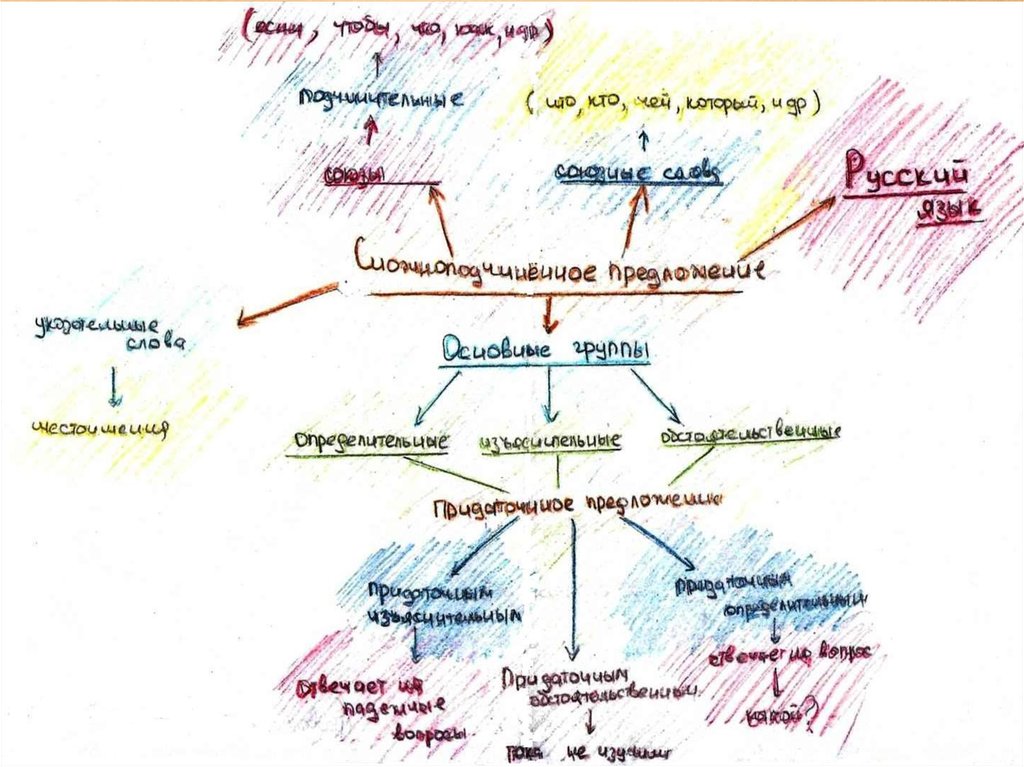 Приложение 1.5Алгоритм «Задай 4 вопроса» по теме «Правописание н и нн в причастиях и отглагольных прилагательных»Приложение 1.6  Приемы систематизации, обобщения полученных знаний                                 Прием «Умный редактор»                                             Замените придаточную часть СПП причастным оборотом. Во всех ли предложениях такая замена возможна? Почему?(Обратитесь к материалу учебника на с.72).• В воздухе чувствовался дурманящий запах, который плыл с далёких полей.• Я с детства помню бабушкины сказки, из которых я узнавал о чудесах, добре и справедливости.• Плох  солдат, который не мечтает стать генералом.• И вот ему улыбнулась удача, о которой он так долго мечтал.                                     Прием  «Заколдованный текст»Ученикам предлагается исправить все ошибки в тексте, чтобы перейти к следующему контрольно-оценочному этапу урока (в данном уроке опуститься в Подземелье Хранения Знаний).Исправьте ошибки в подчёркнутых словах, объясните их правописание.Клоун Коко решил спасать скаски. Он стал рассказывать их детям. Тестным  крушком усаживались вокруг него ребята и слушали. Голос Коко звучал в необычайной тишине и уводил маленьких слушателей в чащи лесоф, на вершины гор, в широкие поля. Дети видели себя учасниками чудестных событий и поэтому чуствовали себя счасливыми и забывали обо всех невзгодах жизни. Скаска вживалась в души ребят. Такого ребенка уже нельзя было превратить в тупое чучело.                                                                                                            Приложение 1.7 Выходной тест «фрагмент урока «Простое глагольное сказуемое»Выполните тест, самопроверка по ключу.Приложение 1.8Приемы рефлексии для самооценки деятельности учащихся и осознания ими личностных смыслов в изучении темы                                                                                                                       Приложение 1.9                               Рабочая  тетрадь урока по теме    «Сложноподчиненные  предложения с придаточными  определительными»1. Входной контроль (тест)    ☺ Взаимопроверка по ключу на доске                      ( ! Поставьте отметки  в оценочный лист в графу «Входной тест»)                           2.Работа с учебником:Прочитайте материал учебника  (см. учебник 9 класса § 16, стр.84). Заполните  ориентировочную  таблицу  недостающей информацией.3. Работа с учебником. ☺ Выполните устно  упр. 118, стр.83.  Какая из схем соответствует каждому предложению.☺ упр. 122, стр.86 (устно) 1 вар.-1-2 предл.;   2 вар. – 3-4 предл. 4. Работа с предложениями    «Умный редактор».                                 Замените придаточную часть СПП причастным оборотом. Во всех ли предложениях такая замена возможна? Почему?(Обратитесь к материалу учебника на стр. 89)• В воздухе чувствовался дурманящий запах, который плыл с далёких полей.• Я с детства помню бабушкины сказки, из которых я узнавал о чудесах, добре и справедливости.• Плох  солдат, который не мечтает стать генералом.• И вот ему улыбнулась удача, о которой он так долго мечтал.5. Соотнесите предложения со схемами    ( ! Поставьте отметки  в оценочный лист за этап «Изучение нового материала»)6.Выходной тест.   Выполните тест, самопроверка по ключу( ! Поставьте отметки  в оценочный лист за этап «Самостоятельная разноуровневая работа»)                                        Спасибо за работу!                                                                                            ПриемыОписание«Я хочу»Когда определена  тема урока, учащимся предлагается сформулировать цель  и задачи урока. На доске указан перечень инфинитивов, которые помогут это сделать. Ученики должны продолжить фразу «Я хочу..»узнать…                    понять…               повторить…углубить…                проверить…         научиться…различать…              помочь…               расширить…«Ориентировка на цели»Учащимся предлагается выбрать цели из предложенного списка результатов урокаКритерии оценок, баллы за этапМояоценка1Входной  тест+ -  выполнен,-  - не  выполнен2Словарный диктант+ -  выполнен,-  - не  выполнен3Изучение  нового  материала8 – материал усвоил(а), могу выполнять практические задания без учебника, алгоритма и т.д.6 – материал усвоил(а), но при выполнении заданий нужно обратиться к учебнику, алгоритму.3 – есть трудности, нужна помощь4Самостоятельная разноуровневая  работа (выходной тест)1 ур. – 1-2 балла,2 ур. – 3-4 балла,3 ур. – 5-6 баллов,4 ур. – 7-8 баллов,5 ур. – 9  баллов5Итоговая  оценка10 –  оценка учителя   +               6 –  12 баллов и + +,    9 –  17 баллов и + +,                       5 –  11 баллов и + -,                  8 –  16 баллов и + +,                       4 –  7 баллов и +7 –  15 баллов и + +,                        3 –  3  баллаОсновные этапы урокаЦель этапаПланируемые результатыМетодыПриемыФормыОриентировоч-но-мотиваци-онныйАктуализировать опорные знания; мотивировать на дальнейшую деятель-ность; создать условия  для самоопределения учащихся на деятель-ность и ее результатыПознавательная готовность учащихся к получению новых знаний, наличие мотивации, само-Определение на конечный результат урокаРепродуктив-ный, частично-поисковый, проблемный, «Чистая доска»,«Мозговой штурм»,«Ориентировка на цели»,«Диктант с проблемой»«Разбросаем по колонкам»,входной тестИндивидуальная,работа в парах, групповаяОперационно-познаватель-ныйОрганизовать познавательную деятельность учащихся по усвоению нового материала, создать ситуацию взаимодействияПознавательность и осознанность усвоения основного содержания изучаемого материала, познавательная деятельность учащихсяРепродуктив-ный, частично-поисковый, проблемный,работа с учебником«Своя  опора», «Создай кластер», «Презентация», «Заколдованный текст»,  «Найди пару»,«Умный редактор»Индивидуальная,работа в парах, групповаяКонтрольно-коррекцион-ныйСоздать условия для обнаружения детьми своей компетентности или затруднений, связанных с новым учебным материаломВыполнение выходного теста, обнаружение своих ошибок, затруднений, их коррекцияМетоды контроля и самоконтроля в обученииОценочный лист,выходной тест,«Цифровой диктант», «Лови ошибку»Индивидуальная работа,работа в парах,фронтальнаяРефлексияСоздать условия для самооценки деятельности учащихся и осознания ими личностных смыслов в изучении темыОсознание значимости учебной деятельности и ситуации успехаМетоды рефлексии«Закончи предложение», синквейн, «Плюсы- минусы-интересное»,«Букет настроения»Индивидуальная работа, фронтальная работаПриемы                                  Описание«Мозговой штурм»Это прием  организации на начальной стадии урока, когда идет актуализация имеющихся у учащихся опыта и знаний. Он позволяет выяснить все, что знают или думают ученики по обсуждаемой теме урока. Учитель задает вопрос с целью получить как можно больше ответов.- Как вы думаете, от чего зависит написание н, нн в причастиях?Ответы учащихся записываются на доске. А урок поможет разобраться, кто из учеников оказался прав.«Чистая доска»На доске записаны задачи урока, поставленные учащимися. По мере прохождения материала (решения задач урока) доска вытирается. К концу урока доска становится чистой. Значит задачи урока решены.«Диктант с проблемой»В диктанте имеются задания, на которые никто из учеников класса не может ответить. Правописание этих слов будет рассмотрено на уроке. Например, в словарный диктант на правило «Правописание н, нн в прилагательных» можно внести причастия с написанием н, нн и создать проблемную ситуацию для урока «Правописание н, нн в причастиях».входной тестФрагмент урока по теме « Сложноподчиненные  предложения с придаточными  определительными» Входной контроль (тест) Цель: выявление степени готовности учащихся к изучению новой темы, актуализация опорных знаний, мотивация на последующую деятельность     1. Найдите  и обозначьте  сложноподчиненные  предложения.     А) Луна сияла, июльская ночь была тиха.   Б)Тогда я ещё не знал, какая страшная история вскоре произойдет.   В) Всякий труд важен, потому что облагораживает человека.   (Л.Н.Толстой)   Г) Мы спокойны: клевете и зависти не сделать белого чёрным.                      2. Найдите правильное утверждение:А) союзы и союзные слова входят в придаточную часть;Б) указательные слова входят в придаточную часть;В) союзные слова, в отличие от союзов, являются членами придаточного предложения.3. Найдите и обозначьте предложения, средством связи которых являются союзы:А) Поведение – это зеркало, в котором каждый показывает свой лик (И.Гете)Б) Я поднимаюсь и жду, когда уйдет гость. (А.Чехов)В) Я даже несколько раз проверял, как он выполняет домашнее задание.Приемы                                  Описание«Ключевое слово»Прием вырабатывает аналитическое внимание, основывается на определение доминантных языковых средств, что позволяет выделить главные слова, семантические поля и т.д.«Презентация»Предлагает учащимся презентовать разработанный алгоритм по группам«Четвертый лишний»        Значение Отличительные признаки                              Примеры1.Уточняющие: Уточнение местаМожно поставить вопросы?………………………………………………………………Далеко впереди, справа от дороги, я заметил человека.       Времени……………………………………………………………………………………………… Вы проснётесь позже, часов в восемь.! Вчера на хуторе произошло нечто странное.Образа действия Как? Как именно?Всё это сразу, одним взглядом, заметил Володя.Признака предмета(со значением цвета, размера, возраста) Какой? Какой именно?Катер шёл, всё время продвигаясь в чёрной, почти чернильного цвета, тени.2. ПояснительныеПоясняют смысл других членов предложенияНаличие специальных союзов:……………………………….……………………………….……………………………….В отношениях с посторонними он требовал одного – сохранения приличия.Степь, то есть безлесная равнина, окружала меня со всех сторон.Тис, или красное дерево, по внешнему виду напоминает сосну.! Цветы лучше собирать утром или под вечер.3.ПрисоединительныеСодержат добавочное сообщение, возникшее в процессе высказывания  Наличие слов:………………………………………………………………В людях есть много благородства, особенно в женщинах.Было очень тепло, даже жарко.ОтветыВопросыОтветыДа1. Оканчивается ли на –ованный, -ёванный?НетДа2. Есть ли приставка, кроме не-?НетДа3. Есть ли зависимые слова?НетДа4. Совершенного ли вида глагол, от которого образовано слово?нетННпишиН                       Задания                           Ответ1 ур.  Отметьте верное определение сказуемого:А) сказуемое – это  главный член предложения, характеризующий подлежащее;Б) сказуемое – это  главный член предложения, обозначающий предмет речи.В) сказуемое – это  второстепенный член предложения, который обозначает то, что говорится о предмете речи.2 ур. Простое глагольное сказуемое может быть выражено:А) спрягаемой формой глагола(в изъявительном, условном, повелительном наклонении);Б) фразеологическим оборотом;В) существительным и прилагательным;Г) глаголом с ослабленным значением;Д) причастием3ур.  Отметьте предложение с простым глагольным сказуемым:А) Простор велик, а путь один.Б) Звучащая речь подвижна, текуча.В) Выхожу один я на дорогу. (М. Лермонтов)4ур. Соотнесите    предложения  со схемами:                                                                                                         А) Жду я не дождусь, чтоб начала ты снова петь.Б) Он будет приходить еще не раз.В) Кажется, ваша истории наделала много шума.Г) Последним сияньем за лесом горя, вечерняя тихо потухла заря.5ур. Составьте и запишите предложения  с простыми глагольными сказуемыми, соответствующие схемам:А) [ … будущее сл. время…].Б) [     …фразеологизм  …].В) [… дин глагол …].……………………….……………………………………………………….1. [ …фразеологизм  …].2. [Повтор …].3.[  будущее сл. время…].4. [… дин глагол …].………………………………..……………………………….………………………………ПриемыОписание«Закончи предложение»Учащимся предлагается закончить предложения. Например: Карточка-рефлексия.☺ Для меня этот урок не прошел зря, потому что…  …  …☺ Больше всего мне понравилось на уроке (что делать?) ☺ Мне было нелегко на уроке (что делать?) ….  …   …СинквейнПервая строка – тема, выраженная одним словом, обычно именем существительным. Вторая строка –описание темы в двух словах, как правило, именами прилагательными. Третья строка – описание действия в рамках этой темы тремя словами, обычно глаголами. Четвертая строка – короткое предложение, в котором автор высказывает своё отношение по теме. Последняя строка – слово– синоним к первому слову, которое передаёт суть темы на эмоционально-образном или философско-обобщённом уровне. Строгие правила синквейна закрепляют за каждой строкой не только количество слов, но и части речи, которыми может воспользоваться автор.«Плюсы- минусы- интересно» Для письменного выполнения предлагается заполнить таблицу из трех граф. В графу «П» - «плюс» записывается все, что понравилось на уроке, информация и формы работы, которые вызвали положительные эмоции, либо по мнению ученика могут быть ему полезны для достижения каких-то целей. В графу «М» - «минус» записывается все, что не понравилось на уроке, показалось скучным, вызвало неприязнь, осталось непонятным, или информация, которая, по мнению ученика, оказалась для него не нужной, бесполезной с точки зрения решения жизненных ситуаций. В графу «И» - «интересно» учащиеся вписывают все любопытные факты, о которых узнали на уроке и что бы еще хотелось узнать по данной проблеме, вопросы к учителю.«Букет настроения»Учащиеся на вазу прикрепляют стикеры в виде цветов. Зеленый - удовлетворен уроком, урок полезен для меня. Желтый - урок был интересным, я принимал активное участие. Красный - пользы от урока получил мало.1. Найдите  и обозначьте  сложноподчиненные  предложения.     А) Луна сияла, июльская ночь была тиха.   Б)Тогда я ещё не знал, какая страшная история вскоре произойдет.   В) Всякий труд важен, потому что облагораживает человека. (Л.Н.Толстой)   Г) Мы спокойны: клевете и зависти не сделать белого чёрным.2. Найдите правильное утверждение:А) союзы и союзные слова входят в придаточную часть;Б) указательные слова входят в придаточную часть;В) союзные слова, в отличие от союзов, являются членами придаточного предложения3. Найдите и обозначьте предложения, средством связи которых являются союзы:А) Поведение – это зеркало, в котором каждый показывает свой лик (И.Гете)Б) Я поднимаюсь и жду, когда уйдет гость. (А.Чехов)В) Я даже несколько раз проверял, как он выполняет домашнее задание.Вид придаточной частиК чему относится?    На какой                   вопрос  отвечает?Место придаточного  в предложении  Средства связи      с главной   Придаточнаяопределительная………………..К………?  ……..?…………….......………………..………………..Союзные слова:который, какой,…………………..…………………..1. В жизни бывают такие обстоятельства, когда необходимо быстро принять решение.А)[…сущ.], (где…    ).2. Знания, не пополняемые ежедневно, убывают с каждым днём.Б) [Сущ., (где…), ..  ].3.Дом, где мы жили в Ленинграде, разрушен. (В.Панова)В) [сущ.], (когда…    ).4. Она убежала в комнату, где прошла вся её жизнь.Г)     [ …,~~~~,…]                        Задания                           Ответ1 уровень.  Придаточная определительная:А) относится к существительному в главной части, отвечает на вопрос какой?Б) относится к слову со значением речи, мысли в главной и отвечает на падежные вопросы.               ……………………….2 уровень. Найдите СПП с придаточными определительными:А)Землю, где родился, забыть нельзя.Б)Человек живёт для того, чтобы оставить после себя след добра на родившей его земле.В) Мы забрались на площадку, где ожидал нас Грушницкий…………………………3уровень. Какая из указанных схем соответствует СПП с придаточной определительной:А)   […сущ., (который…), …].Б)  […, (который), сущ. …].В)  (Который…), […тот + сущ.].……………………….4уровень. Найдите предложения, в которых правильно расставлены знаки препинания:А)Всю свою жизнь я видел настоящими героями только, людей которые любят и умеют работать.Б) Это был район, откуда мы должны были переехать.В)Молодой поэт, чьи стихи были опубликованы недавно вскоре стал знаменит.              …………………………5уровень. Найдите  предложения, в которых возможна замена СПП с придаточными определительными  простыми  предложениями с причастными оборотами:А)Мне не раз приходилось встречаться с человеком, чьим именем названа эта улица.Б)Его последняя книга, которая выдержала уже два издания, была признана в прошлом году лучшим российским романом года.В) Весной 1823 года  Грибоедову, который служил чиновником, разрешили приехать из Персии в Россию.              ……………………….......